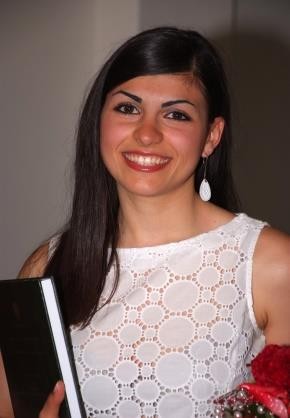 Información personalNombre y apellido:   Anna Cacciola Fecha nacimiento:	13/06/1989 Nacionalidad:	italianaDirección:	Plaza de la Misericordia, 10 – 03004                                   Alacant/Alicante    Móvil:	+34 685284950/+39 3469653505Mail:	a.cacciola89@gmail.comExperiencia profesionalNoviembre de 2016 – hoy:	Doctoranda en Filosofía y LetrasUniversidad de AlicanteCarretera San Vicente del Raspeig sn 03690 San Vicente del Raspeig – AlicanteEnero de 2016 – Noviembre de 2016:  Traductora técnica y Encargada Relaciones InternacionalesOrtopedia PlusCalle Escultor Roque López, 25 – Polígono Industrial Oeste 30169 San Ginés – MurciaNoviembre de 2015 – Enero de 2016:   Profesora de Italiano para ExtranjerosCentro lingüístico de Ateneo de MessinaCalle Luigi Manara, 54 – 98123 Messina (Italia)Febrero de 2015 – Junio de 2015:	Traductora e intérprete de conferenciaIlustre Colegio de Odontólogos de Murcia Calle María Zambrano, 4 – 30007 MurciaOctubre de 2014 – Junio de 2015:	Auxiliar de conversación de italianoEscuela Oficial de Idiomas de MurciaAvenida Miguel de Cervantes, 4 - 30009 MurciaJunio de 2014 – Septiembre de 2014:	Web content editorFloristería “Natalia”Calle IV Novembre, 112 – 98023 Furci Siculo (Italia)Noviembre de 2012 – Julio de 2013:	Colaborador Experto de Lengua EspañolaUniversidad de Pisa, Facultad de Economía Calle Cosimo Ridolfi, 10 – 56125 Pisa (Italia)Octubre de 2008 – Junio de 2009:	Encargado informatización archivo bibliotecaDomus MazzinianaCalle Giuseppe Mazzini, 71 – 56125 Pisa (Italia)Septiembre de 2008 – diciembre de 2008:	Práctica didáctica archivo monasterioMonasterio de las Hermanas Hijas de Nazareth Calle san Bernardo, 25 – 56125 Pisa (Italia)Educación y formaciónMayo 2016	Consecución de la Certificación DELE nivel C2 del Instituto CervantesServicio de Idiomas de la Universidad de Murcia C/ Actor Isidoro Máiquez, 9 – 3007 MurciaMarzo de 2016 – Mayo de 2016	Curso Superior Univeritario de Profesor de EspañolPara Extranjeros ELE (Homologado) de INESEM Universidad Rey Juan CarlosPaseo Artilleros s/n 28230 MadridFebrero de 2014 – Mayo de 2014:	Curso Superior Universitario de Traducción EditorialFondazione Universitaria San PellegrinoCalle M. D’Azeglio, 7 – 47843 Misano AdriaticoEnero de 2013 – Mayo de 2013	Consecución de la certificación ECDLFacultad de Filosofía y Letras Universidad de PisaOctubre de 2011 – Julio de 2013:	Master en Traducción de textos literariosFacultad de Filología, Literatura y Lingüística con calificación de 110/110.Universidad de PisaHa defendido la composición final con título: “Alma desnuda, propuesta de traducción de una antología poética de Julia de Burgos”.Septiembre de 2008 – Julio de 2011:	Grado en Literaturas Europeas para la Editoría yla Producción CulturalCon calificiación de 110/110. Facultad de Filosofía y Letras Universidad de PisaHa defendido la composición final con título: “Elena y María. Entre realismo y trivialización: la voz de una clase emergente”Competencias personalesLengua materna:	ItalianoOtros idiomas:	Español C2;   Inglés B2